ŽUPANIJA VARAŽDINSKA				                     	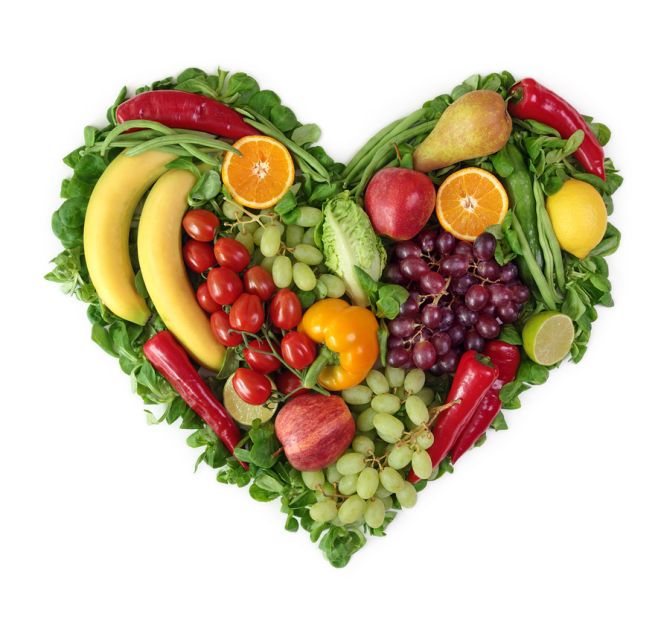 OPĆINA TRNOVEC BARTOLOVEČKIOSNOVNA ŠKOLA TRNOVECU Trnovcu, 28. veljače 2021.g.	                                          JELOVNIK ZA MJESEC OŽUJAK - 2021.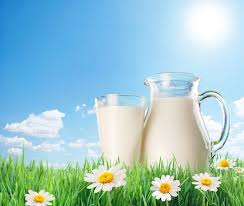 Cijena školske kuhinje za mjesec ožujak iznosi 138,00 kn (23 dana x 6,00 kn).OŠ Trnovec uključena je u projekt „Školska shema“.Svake srijede u tjednu svi učenici dobivaju voće iz imenovanog projekta, nevezano                                                    uz prehranu u školskoj kuhinji.Iz imenovanog projekta, nevezano uz prehranu u školskoj kuhinji svaki četvrtak učenici od prvog do četvrtog razreda dobivaju mlijeko i mliječne proizvode. Ravnateljica: Radmila SačićDANDATUMOBROKPonedjeljak1. 3. 2021.PIZZA, CEDEVITAUtorak2. 3. 2021.GRAH S REPOM I SUHIM MESOM, KUKURUZNI KRUHSrijeda3. 3. 2021.ĐAČKI SENDVIČ, VOĆNI JOGURTČetvrtak4. 3. 2021.MLJEVENO MESO, INTEGRALNA TJESTENINA, KRASTAVCIPetak5. 3. 2021.BUREK SA SIROM, JABUKAPonedjeljak8. 3. 2021.PAŠTETA, ČAJ S LIMUNOM I MEDOM, CRNI KRUHUtorak9. 3. 2021.FINO VARIVO S PURETINOM, CRNI KRUHSrijeda  10. 3. 2021.KLIPIĆ SA ŠUNKOM, BANANAČetvrtak11. 3. 2021.CORDON BLEU, ĐUVEČ S RIŽOMPetak12. 3. 2021.KUKURUZNI PRSTIĆI, GRČKI JOGURTPonedjeljak15. 3. 2021.SIRNI NAMAZ, BENKO, INTEGRALNI KRUHUtorak  16. 3. 2021.GRAH S JEČMENOM KAŠOM I SUHIM MESOM, CRNI KRUHSrijeda  17. 3. 2021.ŠKOLSKI SENDVIČ, ČOKOLADNO MLIJEKOČetvrtak18. 3. 2021.MLJEVENO MESO, TJESTENINA, NARANČAPetak19. 3. 2021.PEKARSKI KLIPIĆ, PUDINGPonedjeljak22. 3. 2021.SIRNICA,ČAJ S LIMUNOM I MEDOMUtorak23. 3. 2021.RIŽOTO S PILETINOM I POVRĆEM, RAŽENI KRUHSrijeda  24. 3. 2021.HRENOVKA, SENF, KRUHČetvrtak  25. 3. 2021.PILEĆI ČEVAPI, GRAH NA SALATU, CRNI KRUHPetak26. 3. 2021.ČOKOLINO, KLIPIĆPonedjeljak29. 3. 2021.NAMAZ OD LJEŠNJAKA, INTEGRALNI KRUH, MLIJEKOUtorak30. 3. 2021.SVINJSKI PAPRIKAŠ, ŠIROKI REZANCI OD HELJDESrijeda  31. 3. 2021.PLJESKAVICA U HAMBIJU, AJVAR, SOK